Name: ________________________________________ Date: _______________ Period: ______Functions Sudoku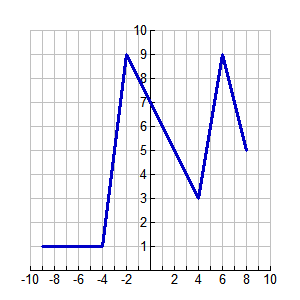 AYDZBYEYCYEZDYAR, what is AVIf  and , find .AXIf , what is the x-coordinate when written as an ordered pair?CSIf , find .AWIf , what is the y-coordinate when written as an ordered pair?GYIf  find .ERGiven , what is the y-value of the coordinate?BUIf , find .IZFind  when given , ESIf , find .BVIf  and , find .IUGiven  what does x equal?FRIf , find .BWIf , find .IV, find .FSSolve for  if  and .HUFor what values are  and  equivalent?IS, solve for  if GSIf , find .HVIT, ?HSIf  and , find .HWFor what values are  and equivalent?